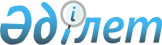 О дополнительном регламентировании порядка проведения мирных собраний, митингов, шествий, пикетов и демонстраций на территории Жуалынского района
					
			Утративший силу
			
			
		
					Решение Жуалынского районного маслихата Жамбылской области от 22 декабря 2014 года № 39-8. Зарегистрировано Департаментом юстици Жамбылской области 21 января 2015 года № 2469. Утратило силу решением маслихата Жуалынского района Жамбылской области от 26 февраля 2016 года № 53-5      Сноска. Утратило силу решением маслихата Жуалынского района Жамбылской области от 26.02.2016 № 53-5 (вводится в действие по истечении десяти календарных дней со дня его первого официального опубликования).

      Примечание РЦПИ.

      В тексте документа сохранена пунктуация и орфография оригинала.

      В соответствии со статьей 10 Закона Республики Казахстан от 17 марта 1995 года "О порядке организации и проведения мирных собраний, митингов, шествий, пикетов и демонстраций в Республике Казахстан" Жуалынский районный маслихат РЕШИЛ:

      1. В целях дополнительного регламентирования порядка проведения мирных собраний, митингов, шествий, пикетов и демонстраций определить места проведения мирных собраний, митингов, шествий, пикетов и демонстраций на территории Жуалынского района согласно приложению.

      2. Контроль за исполнением данного решения возложить на постоянную комиссию районного маслихата по вопросам административно-территориальных структур, социально-экономическому развитию территорий, бюджета и местных налогов по защите прав граждан.

      3. Настоящее решение вступает в силу со дня его государственной регистрации в органах юстиции и вводится в действие по истечении десяти календарных дней со дня его первого официального опубликования.

 О дополнительном регламентировании порядка проведения мирных собраний, митингов, шествий, пикетов и демонстраций на территории Жуалынского района
					© 2012. РГП на ПХВ «Институт законодательства и правовой информации Республики Казахстан» Министерства юстиции Республики Казахстан
				
      Председатель сессии

Секретарь

      районного маслихата

районного маслихата

      Е. Мугалов

Е. Тлеубеков
Приложение к решению
Жуалынского районного маслихата
№ 39-8 от 22 декабря 2014 года№

Названия населенных пунктов

Места для проведения мирных собрании, митингов, шествий, пикетов и демонстрации

1

Село Б. Момышулы

Улица Жибек жолы, парк "Жасай бер Казахстан!"

2

Село Б. Момышулы

Улица Жамбыла центральная площадь

